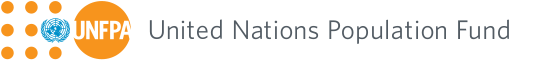 Termes de référence du/de la consultant(e) individuel(le) data manager pour la gestion des informations relatives aux violences sexuelles et basées sur le genre (VSBG)Termes de référence du/de la consultant(e) individuel(le) data manager pour la gestion des informations relatives aux violences sexuelles et basées sur le genre (VSBG)Termes de référence du/de la consultant(e) individuel(le) data manager pour la gestion des informations relatives aux violences sexuelles et basées sur le genre (VSBG)Hiring office : Madagascar officeMadagascar officePurpose of consultancy Dans le cadre de la mise en œuvre du Projet Appui à la prévention et réponses aux violences sexuelles et basées sur le genre financé par la Norvège, il est prévu renforcer le mécanisme de suivi et évaluation de la mise en œuvre opérationnel. Afin de mieux assurer la coordination et le suivi des interventions en matière de prévention et de réponse aux VSBG, le projet soutient la mise en place d’un système intégré de collecte et de traitement des données sur les VSBG à travers l’harmonisation des outils et des bases de données. Pour ce faire, un (e) consultant(e) data manager sera recruté(e) pour collecter les informations relatives aux cas de VSBG pris en charge au niveau des services appuyés par le projet, de les organiser en bases de données exploitables et de les sauvegarder durablement.Objectif de la consultance Assurer le stockage et faciliter l’accessibilité des données relatives aux cas de VSBG. Spécifiquement :Elaborer un mapping des acteurs impliqués dans la prévention et la prise en charge de VSBG ;Mettre en place un mécanisme de collecte et de traitement des données au niveau des services impliqués pour la prévention et la prise en charge des victimes de VSBG appuyés par le projet ;Elaborer et opérationnaliser un protocole de partage des informations sur les VSBG ;Assurer la disponibilité d’une base de données centralisée ; Assurer le traitement des données, analyser et interpréter des données de qualité, et les utiliser à des fins d'amélioration ;Appuyer et renforcer les capacités des partenaires du projet à enregistrer les données ;Assurer la qualité des données par le biais de procédures de vérification des données et produire des données d'analyse pour les rapports.Résultat attendu de la consultance : Un système intégré de collecte et de traitement des données sur les VSBG est mise en place et fonctionnel. Dans le cadre de la mise en œuvre du Projet Appui à la prévention et réponses aux violences sexuelles et basées sur le genre financé par la Norvège, il est prévu renforcer le mécanisme de suivi et évaluation de la mise en œuvre opérationnel. Afin de mieux assurer la coordination et le suivi des interventions en matière de prévention et de réponse aux VSBG, le projet soutient la mise en place d’un système intégré de collecte et de traitement des données sur les VSBG à travers l’harmonisation des outils et des bases de données. Pour ce faire, un (e) consultant(e) data manager sera recruté(e) pour collecter les informations relatives aux cas de VSBG pris en charge au niveau des services appuyés par le projet, de les organiser en bases de données exploitables et de les sauvegarder durablement.Objectif de la consultance Assurer le stockage et faciliter l’accessibilité des données relatives aux cas de VSBG. Spécifiquement :Elaborer un mapping des acteurs impliqués dans la prévention et la prise en charge de VSBG ;Mettre en place un mécanisme de collecte et de traitement des données au niveau des services impliqués pour la prévention et la prise en charge des victimes de VSBG appuyés par le projet ;Elaborer et opérationnaliser un protocole de partage des informations sur les VSBG ;Assurer la disponibilité d’une base de données centralisée ; Assurer le traitement des données, analyser et interpréter des données de qualité, et les utiliser à des fins d'amélioration ;Appuyer et renforcer les capacités des partenaires du projet à enregistrer les données ;Assurer la qualité des données par le biais de procédures de vérification des données et produire des données d'analyse pour les rapports.Résultat attendu de la consultance : Un système intégré de collecte et de traitement des données sur les VSBG est mise en place et fonctionnel. Scope of work Dans le respect des normes et standards applicables en matière de partage des informations relatives aux VSBG, le/la consultant (e) aura pour mandat de : Harmoniser les outils et les bases des données existantes au niveau des différents services de prise en charge des VBG (Justice, police, santé, social ; Concevoir un manuel d’utilisation du système intégré de collecte et de traitement des données ;Initier et opérationnaliser le protocole de partage des données relatives aux VSBG entre les services ;Assurer l’alimentation et la gestion de la base des données en collaboration avec les services de prise en charge ;Procéder à l’analyse, au traitement et rédaction de rapport ;Renforcer les capacités des responsables de service de prise en charge sur la collecte et le traitement des données sur les VBG. Dans le respect des normes et standards applicables en matière de partage des informations relatives aux VSBG, le/la consultant (e) aura pour mandat de : Harmoniser les outils et les bases des données existantes au niveau des différents services de prise en charge des VBG (Justice, police, santé, social ; Concevoir un manuel d’utilisation du système intégré de collecte et de traitement des données ;Initier et opérationnaliser le protocole de partage des données relatives aux VSBG entre les services ;Assurer l’alimentation et la gestion de la base des données en collaboration avec les services de prise en charge ;Procéder à l’analyse, au traitement et rédaction de rapport ;Renforcer les capacités des responsables de service de prise en charge sur la collecte et le traitement des données sur les VBG. Duration and working scheduleLa durée de la consultation est de 6 mois renouvelable à compter de la date de signature du contrat.La durée de la consultation est de 6 mois renouvelable à compter de la date de signature du contrat.Place where services are to be delivered:AntananarivoAntananarivoDelivery dates and how work will be deliveredLes livrables attendus sont : Système intégré de collecte et de traitement des données avec manuel d’utilisation ;Protocole de partage des données relatives aux VSBG entre les services ;Rapport analytique des données périodiques sur les incidents de VSBG traités au niveau des services de prise en charge appuyé par le projet ;Rapport des formations sur l’utilisation du système intégré de collecte et traitement des données ;Stratégies de pérennisation du système intégré. Les livrables attendus sont : Système intégré de collecte et de traitement des données avec manuel d’utilisation ;Protocole de partage des données relatives aux VSBG entre les services ;Rapport analytique des données périodiques sur les incidents de VSBG traités au niveau des services de prise en charge appuyé par le projet ;Rapport des formations sur l’utilisation du système intégré de collecte et traitement des données ;Stratégies de pérennisation du système intégré. Supervisory arrangements: Le/la consultant(e) travaille sous l’autorité du Représentant de l’UNFPA et sous la supervision directe du Coordonnateur du Projet et travaille en collaboration avec la Chargée de Suivi Evaluation.Le/la consultant(e) travaille sous l’autorité du Représentant de l’UNFPA et sous la supervision directe du Coordonnateur du Projet et travaille en collaboration avec la Chargée de Suivi Evaluation.Expected travel Le/la consultant(e) pourra être amené(e) à voyager au niveau des sites pilotes des régions Androy, Atsimo Andrefana, Vatovavy Fitovinany et Analamanga. Le/la consultant(e) pourra être amené(e) à voyager au niveau des sites pilotes des régions Androy, Atsimo Andrefana, Vatovavy Fitovinany et Analamanga. Required expertise, qualifications and competencies, including language requirementsEtre titulaire au moins d’un diplôme de master en informatique, statistiques, démographie, développement social ou autres disciplines connexes ;Justifier au moins 5 ans d’expériences dans la conception de base de données avec à son actif le développement d’au moins une (01) base de données ;Avoir au moins 2 ans d’expérience en transfert des connaissances et en renforcement des capacités;Avoir une bonne connaissance et compréhension des évaluations quantitatives, de la collecte, de l'analyse et de la communication de données, en particulier en ce qui concerne l'analyse démographique en lien avec le genre ;Avoir une bonne compréhension des problématiques de genre, de sécurité et d'éthique liées aux données sur les VSBG ;Avoir une connaissance du SIG est souhaitéAvoir une bonne maîtrise du Français (oral et écrit) et bonne connaissance de l'AnglaisLe fait d’avoir travaillé avec le système des Nations Unies serait un atout. Etre titulaire au moins d’un diplôme de master en informatique, statistiques, démographie, développement social ou autres disciplines connexes ;Justifier au moins 5 ans d’expériences dans la conception de base de données avec à son actif le développement d’au moins une (01) base de données ;Avoir au moins 2 ans d’expérience en transfert des connaissances et en renforcement des capacités;Avoir une bonne connaissance et compréhension des évaluations quantitatives, de la collecte, de l'analyse et de la communication de données, en particulier en ce qui concerne l'analyse démographique en lien avec le genre ;Avoir une bonne compréhension des problématiques de genre, de sécurité et d'éthique liées aux données sur les VSBG ;Avoir une connaissance du SIG est souhaitéAvoir une bonne maîtrise du Français (oral et écrit) et bonne connaissance de l'AnglaisLe fait d’avoir travaillé avec le système des Nations Unies serait un atout. Inputs/services to be provided by UNFPA or implementing partner, if applicableLe/La consultant sera basé à l’UNFPA mais aura à travailler également dans les locaux du Ministère de la Population, de la Protection Sociale et de la Promotion de la Femme et de l’Association Fitia, selon les besoins. L’UNFPA fournira un ordinateur portable et les fournitures de bureau nécessaires à la mise en œuvre des activités. L’UNFPA fournira également les moyens de communication, notamment un forfait de crédit de téléphone et la connexion internet et les moyens de déplacement nécessaire à la mise en œuvre des activités au niveau des régions.  Le/La consultant sera basé à l’UNFPA mais aura à travailler également dans les locaux du Ministère de la Population, de la Protection Sociale et de la Promotion de la Femme et de l’Association Fitia, selon les besoins. L’UNFPA fournira un ordinateur portable et les fournitures de bureau nécessaires à la mise en œuvre des activités. L’UNFPA fournira également les moyens de communication, notamment un forfait de crédit de téléphone et la connexion internet et les moyens de déplacement nécessaire à la mise en œuvre des activités au niveau des régions.  Other relevant information or special conditions if any: Signature of Head of Requesting Officer in Hiring Office Date: 29/01/2020Signature of Head of Requesting Officer in Hiring Office Date: 29/01/2020Signature of Approving Officer:Date: 